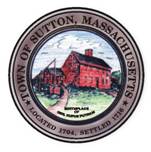       TOWN OF SUTTONBOARD OF ASSESSORS 4 UXBRIDGE ROADSUTTON, MA  01590-1702  508-865-8722THE BOARD CHANGED THE MEETING NIGHT UNTIL FURTHER NOTICEMeeting Minutes – August 17, 2020Present: Principal Assessor Joyce Sardagnola  	  Board Member RJ Nichols              Chairman Robert NunnemacherMeeting called to order at 5:00 p.m.1.         Acceptance of Minutes2.         Old & New Business3.         Decisions & Actions TakenThe Board signed four (4) Motor Vehicle Abatements The Board signed the Commitment Book for FY 21 Preliminary Real Estate TaxesThe Board signed the Commitment Book for FY21 Preliminary Personal Property TaxesThe Board signed the Commitment Book for the Motor Vehicle Commitment 2020-04The Board Reviewed three (3) Real Estate ExemptionsApproved two (2) Veteran ExemptionsApproved one (1) Senior ExemptionThe Board of Assessors adjourned its meeting of Monday August 24, 2020 at or about 6:00 p.m. 	       Respectfully Submitted,Linda Hicks, Secretary 